Enantioselective Synthesis and Profiling of Potent, Non-linear Analogues of Antimalarial Tetraoxanes E209 and N205 Christopher Woodley1, Gemma L. Nixon1, Nicoletta Basilico2,7, Silvia Parapini3,7,Weiqian David Hong1, Stephen A. Ward4, Giancarlo A. Biagini4, Suet C. Leung1 Donatella Taramelli5,7 , Keiko Onuma6, Takashi Hasebe6 and * Paul M. O’Neill1*1Department of Chemistry, University of Liverpool, Liverpool, L69 7ZD, UK2 Dipartimento di Scienze Biomediche, Chirurgiche e Odontoiatriche, Università degli Studi di Milano, Via Pascal 36, 20133 Milano, Italy. 3 Dipartimento di Scienze Biomediche per la Salute, Università degli Studi di Milano, Via Pascal 36, 20133 Milano, Italy. 4Centre for Drugs and Diagnostics. Department of Tropical Disease Biology, Liverpool School of Tropical Medicine, Liverpool L3 5QA, UK5 Dipartimento di Scienze Farmacologiche e Biomolecolari, Università degli Studi di Milano, Via Pascal 36, 20133 Milano, Italy.6 Eisai Co.,Ltd. Tsukuba Research Laboratories, 5-1-3 Tokodai, Tsukubashi, Ibaraki, JAPAN 300-26357Affiliated to Centro Interuniversitario di Ricerche sulla Malaria/ Italian Malaria Network (CIRM-IMN), Università degli Studi di MilanoAuthor for correspondence:Professor Paul M. O’NeillDepartment of ChemistryThe Robert Robinson LaboratoriesThe University of LiverpoolLiverpool L69 3BXUnited KingdomTelephone: 0151 794 3553E-mail: pmoneill@liverpool.ac.ukFor Table of Contents Use OnlyEnantioselective Synthesis and Profiling of Potent, Non-linear Analogues of Antimalarial Tetraoxanes E209 and N205 Christopher Woodley1, Gemma L. Nixon1, Nicoletta Basilico2,7, Silvia Parapini3,7,Weiqian David Hong1, Stephen A. Ward4, Giancarlo A. Biagini4, Suet C. Leung1 Donatella Taramelli5,7 , Keiko Onuma6, Takashi Hasebe6 and * Paul M. O’Neill1*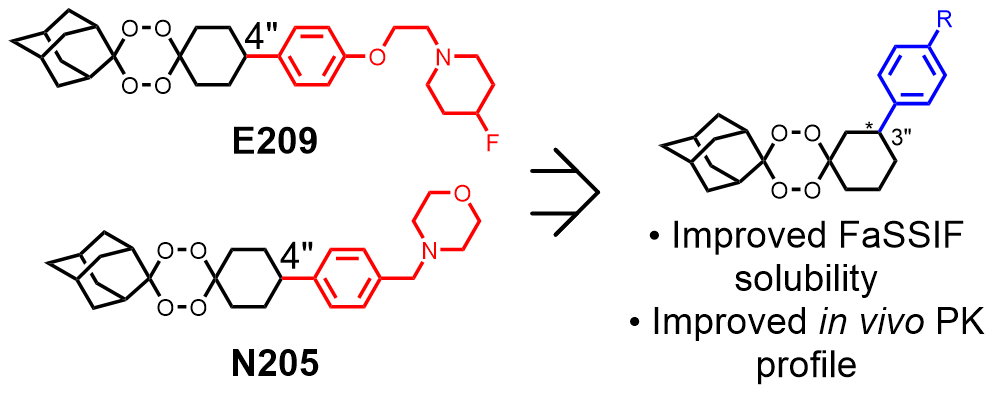 AbstractSynthetic endoperoxide antimalarials, such as 1,2,4-trioxolanes and 1,2,4,5-tetraoxanes are promising successors for current front-line antimalarials, semi-synthetic artemisinin derivatives. However, limited solubility of second-generation analogues in biological relevant media represents a barrier in clinical development. We present methodology for the synthesis of non-linear analogues of second generation tetraoxane antimalarials E209 and N205 to investigate reduced molecular symmetry on in vitro antimalarial activity and physicochemical properties. Whilst maintaining good antimalarial activity and metabolic stability, head-to-head comparison of linear and non-linear counterparts showed up to ten-fold improvement in FaSSIF solubility for three of the four analogues studied. Pharmacokinetic studies in the rat comparing a selected non-linear analogue 14a and its parent N205 showed improvement on oral absorption and exposure in vivo with more than double the AUC and a significant increase in oral bioavailability (76% versus 41%). These findings provide support for further in vivo efficacy studies in preclinical animal species.KEYWORDS: Endoperoxide, antimalarial, Plasmodium falciparum, asymmetry, melting point, solubility Artemisinin combination therapies (ACTs) are currently the front-line treatment for uncomplicated malaria. All World Health Organisation (WHO) approved ACTs contain a fast acting semi-synthetic short half-life artemisinin (ART, Figure 1) derivative alongside a partner drug with a longer half-life to maintain a prolonged parasiticidal effect.1 Whilst effective, ART derivatives suffer from  poor pharmacokinetic (PK) profiles, with the short half-life being the main limiting factor preventing deployment in dosing regimens of less than 3 days.2 Due to this, it is unlikely that semi-synthetic artemisinin derivatives can achieve the requisite target of a single-dose cure of malaria even in combination,  the preferred target candidate profile 1 (TCP1) as defined by the Medicines for Malaria Venture (MMV).3 Additionally, cases of ACT treatment failure have been reported across the Greater Mekong subregion spreading from the Thai-Cambodian border into Vietnam.4,5 The K13 C580Y gene mutation is used as a primary marker of ART resistance in Plasmodium falciparum malaria with the proposed mechanism of resistance pointing towards altered endocytosis of hemoglobin, which is required for parasite growth and artemisinin activation.6 Due to this, there is a pressure for new fast-killing antimalarials to take the place of failing ART-derivatives in ACT programmes.Figure 1: Structures of artemisinin and fully-synthetic endoperoxide antimalarialsPresently, OZ439 (Figure 1, known as Artefenomel) is the most developed fully-synthetic second generation endoperoxide antimalarial currently undergoing phase IIb clinical trials in combination with the longer acting partner drug Ferroquine.7,8 OZ439 is a 1,2,4-trioxolane containing antimalarial possessing potent fast-killing activity against plasmodium parasites and crucially has been shown to achieve a single dose 100% cure in the P. berghei mouse model of malaria infection.9 The structure activity relationship of OZ439 centres around the 1,2,4-trioxolane endoperoxide unit which mimics the 1,2,4-trioxane moiety of ART allowing bioactivation by Fe(II), while the spiro-adamantane and adjacent 4”-phenyl moieties restrict the accessibility of the O-O linkage enabling greater stability to serum Fe(II).10 While OZ439 has demonstrated outstanding efficacy, there are known issues with variable pharmacokinetics (PK) in vivo owing to solubility issues and formation of colloids.11 OZ439 has been formulated as a mesylate salt due to its high aqueous solubility, however recent studies have suggested that in the digestion process OZ439-mesylate can undergo anion transfer with chloride ions in the stomach causing precipitation of colloidal OZ439-hydrochloride.11 Furthermore, in the less acidic environment of the small intestine the free-base form of OZ439 has also been observed to precipitate reducing the amount of solubilised OZ439 available for absorption. 11–13Figure 2: Structure of OZ277 (arterolane) and regioisomeric analogues from amide (1)14 and carbamate (2) 15 seriesRecently, a series of antimalarials based on the early trioxolane arterolane (OZ277, Figure 2), approved for use in combination with piperaquine as Synriam in 2012,16 with regioisomeric substitutions have been synthesised and evaluated. These differ from the parent compound by possessing a 3” substitution pattern on the cyclohexyl ring affording control over the conformation-dependent activity of the trioxolane pharmacophore.14,15 Amide (1) and carbamate (2) series of compounds have been described with compounds possessing potent antimalarial activity in vitro and up to 5 fold more potent PD100 values in the P. berghei mouse model of malaria.14,15 Though the in vivo activity of these 3” analogues appear promising, the sidechains explored in both series are similar to OZ277 and likewise display short half-lives with the carbamate compound 2 being extensively cleared by mouse liver microsomes contributing to its shorter half-life of just 9 minutes. 14,15Previously, we have reported second generation 1,2,4,5-tetraoxane containing antimalarials E209 and N205 (Figure 1)  with both compounds possessing potent fast killing of P. falciparum as well as a 66% cure in the P. berghei mouse model after a single dose of 30 mg/kg (2/3 mice cured).17,18 Tetraoxane antimalarials work by a similar mechanism of the bioactivation of the 1,2,4-trioxolane peroxides by interaction with Fe(II).19 Like OZ439 these compounds are amphiphilic and poorly water soluble, particularly in fasted state simulated intestinal fluid (FaSSIF), suggesting room for improved intestinal absorption.17 It is well established that the melting point is related to molecular symmetry in that high molecular symmetry is often accompanied by a high melting point. By the same logic, reducing molecular symmetry is likely to reduce melting point; this is rationalised by a larger entropy change being observed in the fusion of high symmetry systems.20 Furthermore, melting point has been shown to be useful in the prediction of solubility curves for a range of small molecules with a lower melting point being correlated with improved solubility.21 For medicinal chemistry, a decrease in molecular symmetry may translate into improved drug-like properties including solubility and absorption leading to a greater systemic exposure to a drug.22 We present a methodology for the synthesis of chiral tetraoxane containing antimalarials and have assessed structure activity relationships and structure property relationships of the synthesised analogues in comparison to the established endoperoxides OZ439, E209 and N205.Scheme 1: Retrosynthetic analysis of 2nd generation tetraoxane 3”-substituted analoguesAs mentioned above, non-linear analogues of the trioxolane antimalarial OZ277 have been reported opting to introduce non-linearity at the 3” position on the cyclohexyl ring.14 Similarly, for our tetraoxane scaffold the 3”-position offers synthetic access to non-linear analogues. Retrosynthetic analysis of second generation tetraoxane 3”-substituted analogues (Scheme 1) identified two chiral conjugate addition products as key intermediates analogous to those in previously reported syntheses. Movement to a non-linear scaffold introduces a chiral centre into the previously achiral scaffold, hence it was determined that the analogues should be synthesised and evaluated as both individual enantiomers and racemic mixtures.Several conditions exist for enantioselective aryl conjugate addition, for our purposes we chose to use Rh(I) catalysis for the conjugate addition of aromatic boronic acids. This was chosen due to the high reported yields and enantiomeric excesses in previous literature as well as the synthetic flexibility for the preparation of substituted cyclohexanones. Furthermore, the use of chiral ligands allows control over the geometry of the generated chiral centre as well as allowing racemic syntheses through use of a racemic ligand.23,24 Table 1: Summary of yields and enantiomeric excesses obtained in the synthesis of conjugate addition intermediates. a) Rh(I)(acac)(C2H4)2, KOH, Dioxane:H2O, 100°C 5hConjugate addition was carried out using Rh(acac)(C2H4)2 as the Rh(I) source and BINAP as the chiral ligand with yields summarised in Table 1. Benzyloxyphenylboronic acid was used as a route to the 4-acetoxyphenyl intermediate in the synthesis of E209 analogues. All conjugate addition products were obtained in modest to high yields that are sufficient to continue synthesis with conversion evidenced by disappearance of alkene protons on 1H NMR. Enantiomeric excesses of the chiral products were all determined to be > 99% by chiral normal phase HPLC. The absolute stereochemistry of these products has not been determined however DFT calculations using phenylboronic acid as a model substrate (Table S1) showed a clear energetic preference of 4.48 kcal/mol for the favoured transition state which would yield the assigned stereochemistry. The origin of stereoselectivity comes from steric interaction of the cyclohexenone with the bulky phenyl substituents on the phosphine. This produces a preference for the cyclohexenone to interact with the rhodium (I) centre in a position which minimises steric interactions enabling formation of a transition state with a bond to the aryl group forming on a specific face.Scheme 2: b) H2, 10 % Pd/C, EtOAc, rt 3h.  c) Ac2O, NEt3 DCM, rt, o/n.  d) 50 % H2O2, HCO2H, MeCN, 0°C to rt 30 min. e) 2-adamantanone, Re2O7, DCM, 0°C to rt o/n. f) LiOH, THF:H2O, rt 2h. g) Alkyl chloride, K2CO3, MeCN, reflux o/nAs carbonyl containing substrates have been seen to afford higher yields in tetraoxane formation, the benzyl protected intermediate required conversion to an acetyl protected phenol for the synthesis of E209 analogues. Synthesis was carried out identically for both the pure enantiomers and racemate. This was achieved by catalytic hydrogenation of 3a-c (Scheme 2) over 10 % palladium on carbon to afford the free phenol 5a-c, which following workup was subsequently acetylated by treatment with acetic anhydride and triethylamine. Workup afforded 6a-c in quantitative yield over two steps. The tetraoxanes 7a-c were synthesised from 6a-c by dihydroperoxide formation promoted by formic acid followed by Re2O7 catalysed condensation with the 2-adamantanone.25 The yield of this step was relatively low but consistent with yields obtained in other literature.26 Formation was evidenced by appearance of characteristic peaks on 13C NMR corresponding to the two tetraoxane carbons at 100-110 ppm. Quantitative acetyl deprotection by treatment with LiOH in THF and water afforded free phenols 8a-c. Treatment with the required alkyl halide and potassium carbonate in acetonitrile afforded the E209 analogues 9a-c and 10a-c. Enantiomeric excess, summarised in Table 2, was found to be at least 98 % for all chiral analogues suggesting that no racemisation had occurred during synthesis.  All compounds were obtained as amorphous solids.Scheme 3: h) 50 % H2O2, HCO2H, MeCN, 0°C to rt 30 min. i) 2-adamantanone, Re2O7, DCM,  0°C to rt o/n j) LiAlH4, THF, 0°C 30 min. k) Methane sulfonyl chloride, NEt3, DCM, 0°C 1 hour l) Amine or amine hydrochloride, NEt3, DCM, rt o/n.In the synthesis of N205 analogues, the obtained methoxycarbonyl conjugate addition products 4a-c (Scheme 3) were used directly to synthesise the required tetraoxanes 11a-c through formic acid dihydroperoxide formation and subsequent condensation with 2-adamantanone. Similar to the analogous reaction for E209 analogues, the yields were relatively low but afforded enough products to continue synthesis. Subsequent reduction of 11a-c by lithium aluminium hydride afforded benzyl alcohols 12a-c in quantitative yield, which were subsequently converted to benzyl mesylates 13a-c by treatment with methane sulfonyl chloride and triethylamine in DCM. Coupling of 13a-c with the desired cyclic amine was achieved by treatment with triethylamine in DCM to afford the N205 analogues 14a-c and 15a-c. The synthesised analogues were analysed by chiral HPLC to determine enantiomeric excess. Enantiomeric excess, summarised in Table 2, was found to be at least 98 % for all enantiomerically pure analogues suggesting that no racemisation had occurred during synthesis. All compounds were obtained as amorphous solids.Table 2: Summary of enantiomeric excesses, melting points and antimalarial activity of synthesised analogues and literature compounds. a Unless stated IC50 values were determined against the D10 chloroquine sensitive strain of P. falciparum (Method is in Supporting Information file). The IC50 values are the mean of three different experiments, each performed in duplicate. b Tested as mesylate saltIn comparison to linear counterparts, the melting points of the chiral analogues (Table 2) were found to be significantly lower. This reduction in melting point is presumably due to interference with crystal packing making fusion a more entropically favourable process.20 As expected, the racemates possessed lower melting points than enantiomerically pure compounds.To assess antimalarial activity, all analogues were screened against the chloroquine (CQ) sensitive strain D10 P. falciparum and the CQ resistant strain W2 P. falciparum; the IC50 values for which are summarised in Table 2. Firstly, all analogues maintain low nanomolar potency against W2 P. falciparum suggesting the introduction of non-linearity does not interfere with the mechanism of action of the tetraoxane antimalarials. Notably in the CQ sensitive D10 strain all non-linear analogues were found to outperform CQ by approximately two-fold. Despite this, a reduction in activity was seen for all non-linear analogues in comparison to their linear counterparts. No significant difference was seen in antimalarial activities between individual enantiomers which we expected as the proposed mechanism for bioactivation involves mainly the peroxide containing moiety, with the tetraoxane substituents attenuating peroxide stability and physicochemical properties.19 Table 3: Summary of DMPK data obtained for individual enantiomers of chiral analogues. The DMPK property data described above were measured once through a high-throughput platform provided by AstraZeneca UK. The methods of the five assays, including LogD7.4, aqueous solubility, plasma protein binding, and microsome and hepatocyte clearance measurements, have been reported previously 27  aCalculated using ChemDraw professional 19.1.1.21The enantiomerically pure enantiomers were screened for DMPK parameters as summarised in Table 3. Intrinsic clearance by human liver microsomes showed high metabolic stability for all analogues except for 15a which possessed moderate metabolic stability. In comparison, clearance by rat hepatocytes was found to be more variable with 9a, 9b, 10a, 14a and 15a displaying high metabolic stability while 10b, 14b and 15b displayed moderate metabolic stability. While the substituent on the cyclic amine was not seen to produce significant differences in metabolic stability, for most analogues there were some noticeable differences between pairs of enantiomers, especially in the rat hepatocyte clearance. Non-linear analogues of E209 scaffold were found to display similar levels of metabolic stability with only 9b appearing significantly less stable in rat hepatocytes compared to the parent molecule. Non-linear analogues of the N205 scaffold were all found to be more stable to metabolism by human liver microsomes compared to the parent molecule. In comparison to OZ439 all analogues were found to be more stable in human liver microsomes. It should however be noted that, in contrast to its long half-life of >40 hours, OZ439 possesses paradoxically low stability in human liver microsomes in vitro and as such improvements in stability aren’t necessarily indicative of improved in vivo efficacy.28Table 4: Summary of solubility measurements for non-linear tetraoxane containing antimalarials based on the E209 scaffold and reference compounds. a Calculated using ChemDraw professional 19.1.1.21 N.B. basicity of pKa values is likely overpredicted using in silico methodsAlthough initially all analogues were seen to possess poor aqueous solubility in PBS buffer at pH 7.4 with no improvement over second generation tetraoxane antimalarials, when selected compounds were screened for solubility in 0.1M HCl and FaSSIF media the effects of non-linearity on solubility in model physiological fluids were clearly demonstrated. Table 4 summarises the obtained solubility data for compounds 9b and 10b as well as the reference compounds E209 and OZ439. As mentioned, while E209 displayed good solubility at lower pH values, solubility in FaSSIF media was limited indicating potential poor absorption in the fasted state. 9b similarly displayed good solubility in 0.1M HCl but also displayed improved solubility in FaSSIF media showing a 2-fold increase compared to E209 as well as a 3.5-fold increase compared to OZ439. Disappointingly, 10b displayed poorer solubility in both 0.1M HCl and FaSSIF media. While we expected the solubility of both analogues to increase with the introduction of asymmetry, we hypothesise that the varied effect could be rationalised by the flexibility of the ethylene linker which through its flexibility could make any structural changes to the core of the molecule less significant to its crystal packing.Table 5: Summary of solubility measurements for non-linear tetraoxane containing antimalarials based on the N205 scaffold and reference compounds. a Solubility determined for the mesylate salt. b Calculated using ChemDraw professional 19.1.1.21 N.B. basicity of pKa values is likely over predicted using in silico methodsTable 5 summarises the solubility data obtained for the benzyl amine analogues 14a, 14b, 15a and 15b. For each of the non-linear analogues FaSSIF solubility was found to be significantly improved in comparison to the parent compounds; 10 – 13.5-fold for 14a and b and 13-fold for 15a and b. This represents a greater increase in FaSSIF solubility than the analogues on the E209 scaffold which may be due to the comparably lower flexibility of the benzyl amine scaffold. It should be noted that while solubility for an enantiomeric pair should be the same, variations in FaSSIF measurements between batches has been observed and appropriate care should be taken when interpreting results.29 In order to further investigate the effect asymmetry on absorption, a pair of compounds, 14a and N205 that showed a significant difference (>13 folds) in terms of FaSSIF solubility were selected to be assessed for their pharmacokinetic (PK) profiles through both IV and oral administration routes in the rat. As showed in Table 6, in the 10 mg/kg single oral dosing experiment, a number of PK parameters associated with drug absorption were noticeably improved when comparing between the non-linear analogues 14a and its parent N205. For example, the mean Tmax of 14a was shortened to 2 hours and the mean Cmax was increased to 410 ng/ml in the study dosing with 14a in comparison to 4.33 hours and 136 ng/ml for N205 respectively. The overall drug exposure, indicated by the mean AUCinf., was also increased from 608 hr*ng/ml (N205) to 1438 hr*ng/ml (14a) and the oral bioavailability was improved from an acceptable level of 41.3% (N205) to 76.3% (14a) at 10 mg/kg oral dosage. All these improved oral PK parameters strongly suggested that the enhanced FaSSIF solubility of the non-linear analogues has translated to improved oral absorption and exposure in vivo providing solid proof of principle for this approach.Table 6: Summary of selected oral PK data from PK studies in the rat. a Single oral dose using 10%DMSO +90%(5%Tween80 in 20 mM phosphate buffer (pH 3.0)) as formulation with male SD rats. b Mean values ± SD, n = 3.In conclusion, we have developed a methodology for the synthesis of chiral non-linear analogues of second generation tetraoxane containing antimalarials. The synthesised analogues all possessed low nanomolar activity against two strains of P. falciparum with no significant difference in in vitro potency between enantiomeric pairs. Introduction of non-linearity successfully decreased melting point and displayed significant improvements in FaSSIF solubility. This effect was more profound for the N205 benzyl amine analogues examined in this study. Head-to-head oral PK studies in the rat between the selected non-linear analogue, 14a and its parent, N205 demonstrated the enhanced FaSSIF solubility of the non-linear analogues had positive impacts to the oral absorption and exposure in vivo. Further in vivo screening of the synthesised analogues is required to determine whether introduction of non-linearity to tetraoxane antimalarials would be beneficial to in vivo efficacy. ASSOCIATED CONTENT Supporting InformationSupporting information is provided on computational chemistry, in vitro biological testing, Fassif solubility measurments, synthesis and HPLC traces for key intermediates and final products, and in vivo pharmacokinetics study.The Supporting Information is available free of charge on the ACS Publications website.AUTHOR INFORMATIONCorresponding AuthorCorrespondence and requests for materials should be addressed to P.M.O. (email: pmoneill@liverpool.ac.uk) Author ContributionsThe manuscript was written through contributions of all authors. P.M.O., W.D.H. and CW designed research; CW, NB, SP, KO, and TH performed the experimental research; C.W., W.D.H., G.L.N., N.B., S.P., K.O., T.H. and P.M.O. analysed data.
Notes
The authors declare no competing financial interests.ACKNOWLEDGMENT The authors wish to thank Global Health and Innovative Technology (GHIT) Fund (G2015-120, S.A.W., P.M.O’N., G.A.B, G.L.N.) for financial support and to Susan Charman (Monash University, Australia) for historical sharing of data on OZ439.26 We also wish to thank the DMPK group in AstraZeneca U.K. for providing the in vitro measurement of DMPK properties, including aqueous solubility, human microsomal and rat hepatocyte clearance described in Table 3FUNDINGPON, GN, WDH, SAW, BG acknowledges research funding from the Global Health Innovation Fund (Japan) GHIT and Eisai Co Ltd. ABBREVIATIONSACT, artemisinin combination therapy; ART, artemisinin; AUCinf, AUC from 0 to infinity; Clint, intrinsic clearance; Cmax, maximum concentration observed; CQ, chloroquine; MLM, mouse liver microsomes; MMV, Medicines for Malaria Venture; PD100, dose required for 100 % cure of parasitaemia; TCP1, target candidate profile 1; Tmax, time of maximum concentration; WHO, world health organisationREFERENCES(1) 	WHO. Guidelines for the Treatment of Malaria, 3rd Edition; 2015.(2) 	De Vries, P. J.; Dien, T. K. Clinical Pharmacology and Therapeutic Potential of Artemisinin and Its Derivatives in the Treatment of Malaria. Drugs. 1996. https://doi.org/10.2165/00003495-199652060-00004.(3) 	Burrows, J. N.; Duparc, S.; Gutteridge, W. E.; Hooft Van Huijsduijnen, R.; Kaszubska, W.; Macintyre, F.; Mazzuri, S.; Möhrle, J. J.; Wells, T. N. C. New Developments in Anti-Malarial Target Candidate and Product Profiles. Malar. J. 2017, 16 (1), 26. https://doi.org/10.1186/s12936-016-1675-x.(4) 	Imwong, M.; Suwannasin, K.; Kunasol, C.; Sutawong, K.; Mayxay, M.; Rekol, H.; Smithuis, F. M.; Hlaing, T. M.; Tun, K. M.; van der Pluijm, R. W.; Tripura, R.; Miotto, O.; Menard, D.; Dhorda, M.; Day, N. P. J.; White, N. J.; Dondorp, A. M. The Spread of Artemisinin-Resistant Plasmodium Falciparum in the Greater Mekong Subregion: A Molecular Epidemiology Observational Study. Lancet Infect. Dis. 2017. https://doi.org/10.1016/S1473-3099(17)30048-8.(5) 	Thuy-Nhien, N.; Tuyen, N. K.; Tong, N. T.; Vy, N. T.; Thanh, N. V.; Van, H. T.; Huong-Thu, P.; Quang, H. H.; Boni, M. F.; Dolecek, C.; Farrar, J.; Thwaites, G. E.; Miotto, O.; White, N. J.; Hien, T. T. K13 Propeller Mutations in Plasmodium Falciparum Populations in Regions of Malaria Endemicity in Vietnam from 2009 to 2016. Antimicrob. Agents Chemother. 2017. https://doi.org/10.1128/AAC.01578-16.(6) 	Paloque, L.; Ramadani, A. P.; Mercereau-Puijalon, O.; Augereau, J. M.; Benoit-Vical, F. Plasmodium Falciparum: Multifaceted Resistance to Artemisinins. Malar. J. 2016, 15, 149. https://doi.org/10.1186/s12936-016-1206-9.(7) 	Phyo, A. P.; Jittamala, P.; Nosten, F. H.; Pukrittayakamee, S.; Imwong, M.; White, N. J.; Duparc, S.; Macintyre, F.; Baker, M.; Möhrle, J. J. Antimalarial Activity of Artefenomel (OZ439), a Novel Synthetic Antimalarial Endoperoxide, in Patients with Plasmodium Falciparum and Plasmodium Vivax Malaria: An Open-Label Phase 2 Trial. Lancet Infect. Dis. 2016, 16 (1), 61–69. https://doi.org/10.1016/S1473-3099(15)00320-5.(8) 	Study to Investigate the Clinical and Parasiticidal Activity and Pharmacokinetics of Different Doses of Artefenomel and Ferroquine in Patients With Uncomplicated Plasmodium Falciparum Malaria https://clinicaltrials.gov/ct2/show/NCT03660839 (accessed May 15, 2020).(9) 	Charman, S. A.; Arbe-Barnes, S.; Bathurst, I. C.; Brund, R.; Campbell, M.; Charman, W. N.; Chiu, F. C. K.; Chollet, J.; Craft, J. C.; Creek, D. J.; Don, Y.; Matile, H.; Maurer, M.; Morizzi, J.; Nguyen, T.; Papastogiannidis, P.; Scheurer, C.; Shackleford, D. M.; Sriraghavan, K.; Stingelin, L.; Tang, Y.; Urwyler, H.; Wang, X.; White, K. L.; Wittlin, S.; Zhou, L.; Vennerstrom, J. L. Synthetic Ozonide Drug Candidate OZ439 Offers New Hope for a Single-Dose Cure of Uncomplicated Malaria. Proc. Natl. Acad. Sci. U. S. A. 2011. https://doi.org/10.1073/pnas.1015762108.(10) 	Creek, D. J.; Charman, W. N.; Chiu, F. C. K.; Prankerd, R. J.; McCullough, K. J.; Dong, Y.; Vennerstrom, J. L.; Charman, S. A. Iron-Mediated Degradation Kinetics of Substituted Dispiro-1,2,4-Trioxolane Antimalarials. J. Pharm. Sci. 2007, 96 (11), 2945–2956. https://doi.org/10.1002/jps.20958.(11) 	Clulow, A. J.; Salim, M.; Hawley, A.; Gilbert, E. P.; Boyd, B. J. The Curious Case of the OZ439 Mesylate Salt: An Amphiphilic Antimalarial Drug with Diverse Solution and Solid State Structures. Mol. Pharm. 2018, 15 (5), 2027–2035. https://doi.org/10.1021/acs.molpharmaceut.8b00173.(12) 	Salim, M.; Khan, J.; Ramirez, G.; Clulow, A. J.; Hawley, A.; Ramachandruni, H.; Boyd, B. J. Interactions of Artefenomel (OZ439) with Milk during Digestion: Insights into Digestion-Driven Solubilization and Polymorphic Transformations. Mol. Pharm. 2018, 15 (8), 3535–3544. https://doi.org/10.1021/acs.molpharmaceut.8b00541.(13) 	Salim, M.; Khan, J.; Ramirez, G.; Murshed, M.; Clulow, A. J.; Hawley, A.; Ramachandruni, H.; Beilles, S.; Boyd, B. J. Impact of Ferroquine on the Solubilization of Artefenomel (OZ439) during in Vitro Lipolysis in Milk and Implications for Oral Combination Therapy for Malaria. Mol. Pharm. 2019, 16 (4), 1658–1668. https://doi.org/10.1021/acs.molpharmaceut.8b01333.(14) 	Blank, B. R.; Gut, J.; Rosenthal, P. J.; Renslo, A. R. Enantioselective Synthesis and in Vivo Evaluation of Regioisomeric Analogues of the Antimalarial Arterolane. J. Med. Chem. 2017, 60 (14), 6400–6407. https://doi.org/10.1021/acs.jmedchem.7b00699.(15) 	Blank, B.; Gonciarz, R.; Talukder, P.; Gut, J.; Legac, J.; Rosenthal, P. J.; Renslo, A. R. Antimalarial Trioxolanes with Superior Drug-Like Properties and In Vivo Efficacy. ACS Infect. Dis. 2020. https://doi.org/10.1021/acsinfecdis.0c00064.(16) 	Mossallam, S. F.; Amer, E. I.; El-Faham, M. H. Efficacy of SynriamTM, a New Antimalarial Combination of OZ277 and Piperaquine, against Different Developmental Stages of Schistosoma Mansoni. Acta Trop. 2015, 143, 36–46. https://doi.org/10.1016/j.actatropica.2014.12.005.(17) 	O’Neill, P. M.; Amewu, R. K.; Charman, S. A.; Sabbani, S.; Gnädig, N. F.; Straimer, J.; Fidock, D. A.; Shore, E. R.; Roberts, N. L.; Wong, M. H. L.; Hong, W. D.; Pidathala, C.; Riley, C.; Murphy, B.; Aljayyoussi, G.; Gamo, F. J.; Sanz, L.; Rodrigues, J.; Cortes, C. G.; Herreros, E.; Angulo-Barturén, I.; Jiménez-Díaz, M. B.; Bazaga, S. F.; Martínez-Martínez, M. S.; Campo, B.; Sharma, R.; Ryan, E.; Shackleford, D. M.; Campbell, S.; Smith, D. A.; Wirjanata, G.; Noviyanti, R.; Price, R. N.; Marfurt, J.; Palmer, M. J.; Copple, I. M.; Mercer, A. E.; Ruecker, A.; Delves, M. J.; Sinden, R. E.; Siegl, P.; Davies, J.; Rochford, R.; Kocken, C. H. M.; Zeeman, A. M.; Nixon, G. L.; Biagini, G. A.; Ward, S. A. A Tetraoxane-Based Antimalarial Drug Candidate That Overcomes PfK13-C580Y Dependent Artemisinin Resistance. Nat. Commun. 2017, 8, 15159. https://doi.org/10.1038/ncomms15159.(18) 	O’ Neill, P. M.; Stocks, P. A.; Sabbani, S.; Roberts, N. L.; Amewu, R. K.; Shore, E. R.; Aljayyoussi, G.; Angulo-Barturén, I.; Belén, M.; Jiménez-Díaz; Bazaga, S. F.; Martínez, M. S.; Campo, B.; Sharma, R.; Charman, S. A.; Ryan, E.; Chen, G.; Shackleford, D. M.; Davies, J.; Nixon, G. L.; Biagini, G. A.; Ward, S. A. Synthesis and Profiling of Benzylmorpholine 1,2,4,5-Tetraoxane Analogue N205: Towards Tetraoxane Scaffolds with Potential for Single Dose Cure of Malaria. Bioorganic Med. Chem. 2018, 26 (11), 2996–3005. https://doi.org/10.1016/j.bmc.2018.05.006.(19) 	O’Neill, P. M.; Barton, V. E.; Ward, S. A. The Molecular Mechanism of Action of Artemisinin - The Debate Continues. Molecules 2010. https://doi.org/10.3390/molecules15031705.(20) 	Brown, R. J. C.; Brown, R. F. C. Melting Point and Molecular Symmetry. J. Chem. Educ. 2000. https://doi.org/10.1021/ed077p724.(21) 	Nordström, F. L.; Rasmuson, Å. C. Prediction of Solubility Curves and Melting Properties of Organic and Pharmaceutical Compounds. Eur. J. Pharm. Sci. 2009. https://doi.org/10.1016/j.ejps.2008.10.009.(22) 	Chu, K. A.; Yalkowsky, S. H. An Interesting Relationship between Drug Absorption and Melting Point. Int. J. Pharm. 2009. https://doi.org/10.1016/j.ijpharm.2009.01.026.(23) 	Hayashi, T.; Yamasaki, K. Rhodium-Catalyzed Asymmetric 1,4-Addition and Its Related Asymmetric Reactions. Chem. Rev. 2003. https://doi.org/10.1021/cr020022z.(24) 	Sakai, M.; Hayashi, H.; Miyaura, N. Rhodium-Catalyzed Conjugate Addition of Aryl- or 1-Alkenylboronic Acids to Enones. Organometallics 1997. https://doi.org/10.1021/om9705113.(25) 	Ghorai, P.; Dussault, P. H. Broadly Applicable Synthesis of 1,2,4,5-Tetraoxanes. Org. Lett. 2009. https://doi.org/10.1021/ol8023874.(26) 	O’ Neill, P. M.; Sabbani, S.; Nixon, G. L.; Schnaderbeck, M.; Roberts, N. L.; Shore, E. R.; Riley, C.; Murphy, B.; McGillan, P.; Ward, S. A.; Davies, J.; Amewu, R. K. Optimisation of the Synthesis of Second Generation 1,2,4,5 Tetraoxane Antimalarials. Tetrahedron 2016, 72 (40), 6118–6126. https://doi.org/10.1016/j.tet.2016.08.043.(27)	(a) Basarab, G. S.; Hill, P. J.; Garner, C. E.; Hull, K.; Green, O.; Sherer, B. A.; Dangel, P. B.; Manchester, J. I.; Bist, S.; Hauck, S.; Zhou, F.; Uria-Nickelsen, M.; Illingworth, R.; Alm, R.; Rooney, M.; Eakin, A. E. Optimization of Pyrrolamide Topoisomerase II Inhibitors Toward Identification of an Antibacterial Clinical Candidate (AZD5099). J. Med. Chem. 2014, 57 (14), 6060–6082. https://doi.org/10.1021/jm500462x. (b) Doyle, K.; Lönn, H.; Käck, H.; Van de Poël, A.; Swallow, S.; Gardiner, P.; Connolly, S.; Root, J.; Wikell, C.; Dahl, G.; Stenvall, K.; Johannesson, P. Discovery of Second Generation Reversible Covalent DPP1 Inhibitors Leading to an Oxazepane Amidoacetonitrile Based Clinical Candidate (AZD7986). J. Med. Chem. 2016, 59 (20), 9457–9472. https://doi.org/10.1021/acs.jmedchem.6b01127.(28) 	Charman, S. A.; Andreu, A.; Barker, H.; Blundell, S.; Campbell, A.; Campbell, M.; Chen, G.; Chiu, F. C. K.; Crighton, E.; Katneni, K.; Morizzi, J.; Patil, R.; Pham, T.; Ryan, E.; Saunders, J.; Shackleford, D. M.; White, K. L.; Almond, L.; Dickins, M.; Smith, D. A.; Moehrle, J. J.; Burrows, J. N.; Abla, N. An in Vitro Toolbox to Accelerate Anti-Malarial Drug Discovery and Development. Malar. J. 2020, 19 (1), 1. https://doi.org/10.1186/s12936-019-3075-5.(29) 	Di, L.; Fish, P. V; Mano, T. Bridging Solubility between Drug Discovery and Development. Drug Discov. Today 2012, 17 (9), 486–495. https://doi.org/https://doi.org/10.1016/j.drudis.2011.11.007.CompoundRLigandYield/ %%eeProduct3aOBnR-BINAP57> 99R3bOBnS-BINAP59> 99S3cOBnrac-BINAP46-59-Racemate4aCO2MeR-BINAP91> 99R4bCO2MeS-BINAP91> 99S4cCO2Merac-BINAP88-93-RacemateCompoundXC-3 Stereochemistry%eem.p.(°C)IC50 D10(nM)  aIC50 W2(nM)Reference9aCHFR> 9968-7117.4619.20 -9bCHFS> 9965-6920.7722.46-9cCHFRacemate-58-6112.9212.80-E209 bCHF--182-1838.968.491710aOR9961-6517.3815.98 -10bOS9856-6215.9615.82 -10cORacemate-56-5816.3917.68 -16O--106-10812.3710.122614aOR9893-9512.4911.25-14bOS 9993-9515.2215.20 -14cORacemate-73-7515.4311.22N205bO--1809.388.651815aCHFR>9989-9210.5810.28 -15bCHFS9883-8616.4614.88-15cCHFRacemate-74-7615.6814.44-N214CHF--122-12416.1511.7418OZ439---105-1095.10 (3D7)-17CQ----31.92462.02-DHA----2.591.02-CmpdXStereo-chemistryAqueous Solubility pH 7.4 (µM)Rat Hepatocyte CLint (µl/min/
106)Human Microsome CLint (µl/min/mg)cLogPa9aCHFR0.113.519.85.739bCHFS0.116.726.35.7310aOR0.121.622.24.7910bOS0.149.222.14.7914aOR0.126.227.14.4814bOS0.150.219.74.4815aCHFR0.119.235.95.3415bCHFS0.130.726.75.34E209--0.10612236.06N205--< 0.1-414.5OZ439--0.085/0.1812814685.44CompoundCompound9b10bE209OZ439XXCHFO--StereochemistryStereochemistrySS--m.p. (°C)m.p. (°C)65-6956-62182-183105-109pKaapKaa8.47.098.437.09Concentration (µg/ml)0.1M HCl12712841789-Concentration (µg/ml)FaSSIF Media41369215120pH at equilibrium0.1M HCl1.141.111.13-pH at equilibriumFaSSIF Media6.436.426.426.6CompoundCompound14a14bN205a15a15bN214 aXXOOOCHFCHFCHFStereochemistryStereochemistryRS-RS-m.p. (°C)m.p. (°C)93-9573-7518089-9283-86122-124pKabpKab7.427.427.448.748.748.76Concentration (µg/ml)0.1M HCl18816521.29560101Concentration (µg/ml)FaSSIF Media3242482419518914.8pH at equilibrium0.1M HCl1.121.1311.121.141pH at equilibriumFaSSIF Media6.436.426.16.436.446.1Compound14aN205Dosage and administrative route a10 mg/kg, oral10 mg/kg, oralTmax (hr) b2.0 ± 0.04.33 ± 1.15Cmax (ng/ml) b410 ± 14.8136 ± 43.4AUCinf. (hr*ng/ml) b1438 ± 363608 ± 65.2Bioavailability (%) b76.4 ± 19.341.3 ± 4.43